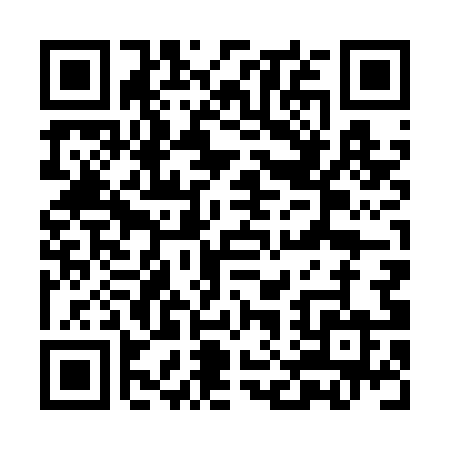 Prayer times for Kamilski Dol, BulgariaWed 1 May 2024 - Fri 31 May 2024High Latitude Method: Angle Based RulePrayer Calculation Method: Muslim World LeagueAsar Calculation Method: HanafiPrayer times provided by https://www.salahtimes.comDateDayFajrSunriseDhuhrAsrMaghribIsha1Wed4:256:121:136:098:149:552Thu4:236:111:136:108:159:563Fri4:216:101:136:118:169:584Sat4:196:081:126:118:179:595Sun4:176:071:126:128:1810:016Mon4:166:061:126:128:1910:037Tue4:146:051:126:138:2010:048Wed4:126:041:126:148:2110:069Thu4:106:021:126:148:2310:0710Fri4:096:011:126:158:2410:0911Sat4:076:001:126:158:2510:1012Sun4:055:591:126:168:2610:1213Mon4:045:581:126:178:2710:1414Tue4:025:571:126:178:2810:1515Wed4:005:561:126:188:2910:1716Thu3:595:551:126:188:3010:1817Fri3:575:541:126:198:3110:2018Sat3:565:531:126:208:3210:2119Sun3:545:521:126:208:3310:2320Mon3:535:521:126:218:3410:2421Tue3:525:511:126:218:3410:2622Wed3:505:501:126:228:3510:2723Thu3:495:491:136:228:3610:2924Fri3:475:481:136:238:3710:3025Sat3:465:481:136:238:3810:3126Sun3:455:471:136:248:3910:3327Mon3:445:461:136:248:4010:3428Tue3:435:461:136:258:4110:3529Wed3:425:451:136:258:4110:3730Thu3:405:451:136:268:4210:3831Fri3:395:441:146:268:4310:39